Name:Chapter 3 TestWrite the letter of the best description of each British action____________________________________Toleration Act of 1649Mayflower CompactNavigation ActsQuartering ActStamp ActSugar ActTownshend ActsIntolerable ActsTea ActProclamation of 1763English Bill of RightsTreaty of Paris of 1763a.  Passed as a response to the Boston Tea Partyb.  Forced colonists to house British soldiers in their homesc.  Banned colonists from settling west of the Appalachian Mountainsd.  Was the first attempt to tax the English colonistse.  Was the first direct tax on the colonists and taxed paper goodsf.  The first law that guaranteed religious freedom in Americag.  Allowed British merchants to sell certain goods directly to the colonistsh.  Eliminated French land claims in North Americai.  A legal contract in which the Pilgrims agreed to have fair laws that promote the general goodk.  Document that reduced the power of the British monarchm.  Early attempts to regulate colonial trade (1650)o.  Placed a direct tax on glass, paper, paint, lead, and teaAnswer 15 of the following in COMPLETE SENTENCES and COMPLETE THOUGHTS!!!Complete the Venn diagram below…Which two of the thirteen original English colonies began as a Dutch colony?  Name FOUR colonies that were founded for religious freedom.What were three mistakes that the Jamestown founders made?What was the major cash crop of the Southern colonies?  Which colony began growing it first?How does religious tolerance benefit a colony?Name THREE colonies that were founded for cash cropping purposes.What did the British gain from the Treaty of Paris of 1763?What is a boycott and how was it used by the English colonists? Why is the name “Boston Massacre” ironic?Why did the British government start taxing the colonies in 1763?Why did the colonists get angry over the Sugar, Stamp, Townshend and Tea Acts? It wasn’t the price increase!!!What person was granted a charter to colonize the land to the west of New Jersey?  What was his goal?  What was the most effective way for colonists to protest British taxes?  Why?What does “taxation without representation” mean?  Why was it important to the colonists? What is propaganda?  How did the colonists use propaganda after the Boston Massacre? Why did Parliament begin taxing the colonists?Why did the Pilgrims and Puritans leave England for the New World? Name TWO of the Intolerable Acts. Why did the Middle Colonies grow staple crops and not cash crops?Which three CONTINENTS were involved in the triangular trade network? Extra Credit…(2 points) Explain how the establishment of local governments in the colonies would change this picture.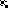 